		Agreement		Concerning the Adoption of Harmonized Technical United Nations Regulations for Wheeled Vehicles, Equipment and Parts which can be Fitted and/or be Used on Wheeled Vehicles and the Conditions for Reciprocal Recognition of Approvals Granted on the Basis of these United Nations Regulations*(Revision 3, including the amendments which entered into force on 14 September 2017)_________		Addendum 115 – UN Regulation No. 116		Amendment 6Supplement 6 to 00 series of amendments – Date of entry into force: 15 October 2019		Anti-theft and alarm systemsThis document is meant purely as documentation tool. The authentic and legal binding text is: ECE/TRANS/WP.29/2019/14._________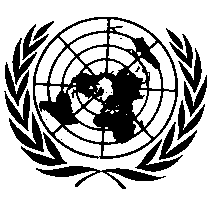 UNITED NATIONS		Supplement 6 to UN Regulation No. 116 (Anti-theft and alarm systems)Insert a new paragraph 1.9., to read:"1.9.	This Regulation does not apply to radio transmission frequencies, whether or not related to the protection of vehicles against unauthorized use."Paragraph 6.2.3., shall be deleted.Paragraphs 6.2.4. to 6.2.10., renumber as paragraphs 6.2.3. to 6.2.9.Paragraph 7.2.3., shall be deleted.Paragraphs 7.2.4. to 7.2.7., renumber as paragraphs 7.2.3. to 7.2.6.Paragraph 8.2.2., shall be deleted.Paragraphs 8.2.3. to 8.2.11., renumber as paragraphs 8.2.2. to 8.2.10.E/ECE/324/Rev.2/Add.115/Amend.6−E/ECE/TRANS/505/Rev.2/Add.115/Amend.6E/ECE/324/Rev.2/Add.115/Amend.6−E/ECE/TRANS/505/Rev.2/Add.115/Amend.619 November 2019